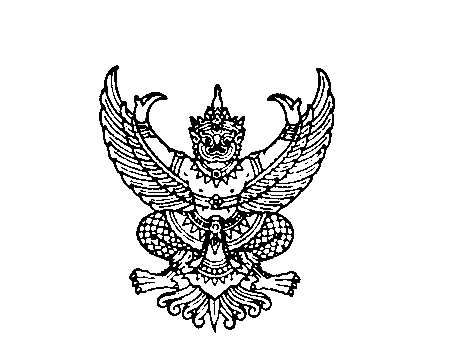 ที่  นม ๘๓๐๐๑(สภา)/ ว ๐๒   		                               ที่ทำการองค์การบริหารส่วนตำบลสำโรง                                                                                    อำเภอโนนไทย    นม  ๓๐๒๒๐						      ๒๘  มกราคม  ๒๕๖๒เรื่อง    นัดประชุมสภาองค์การบริหารส่วนตำบลสำโรง สมัยสามัญ สมัยที่ ๑ ประจำปี ๒๕๖๒เรียน    สมาชิกองค์การบริหารส่วนตำบลสำโรง ทุกท่าน/นายกองค์การบริหารส่วนตำบลสำโรง สิ่งที่ส่งมาด้วย    ๑. ประกาศกำหนดวัน เวลา สถานที่ประชุม ฯ			     จำนวน   ๑  ฉบับ๒. ระเบียบวาระการประชุมฯ                          			     จำนวน   ๑  ฉบับ		ตามที่สภาองค์การบริหารส่วนตำบลสำโรง  ได้กำหนดสมัยประชุมสภาองค์การบริหารส่วนตำบลสำโรง  สมัยสามัญ  สมัยที่  ๑  ประจำปี ๒๕๖๑  ในระหว่างวันที่  ๑ – ๑๕  กุมภาพันธ์  ๒๕๖๒  ในการประชุมสภาสมัยสามัญที่  ๑/๒๕๖๑  เมื่อวันที่   ๒  กุมภาพันธ์  ๒๕๖๑   ณ  ห้องประชุมสภาองค์การบริหารส่วนตำบลสำโรง  แล้วนั้น		สภาองค์การบริหารส่วนตำบลสำโรง จึงขอนัดประชุมสภาองค์การบริหารส่วนตำบลสำโรง  
สมัยสามัญที่  ๑ /๒๕๖๒  ในวันศุกร์ ที่  ๑  กุมภาพันธ์  ๒๕๖๒  เวลา  ๐๙.๐๐  น.   ณ  ห้องประชุมองค์การบริหารส่วนตำบลสำโรง (การแต่งการเครื่องแบบสีกากีแขนยาว)                     จึงเรียนมาเพื่อโปรดทราบและเข้าร่วมประชุมโดยพร้อมเพียงกัน 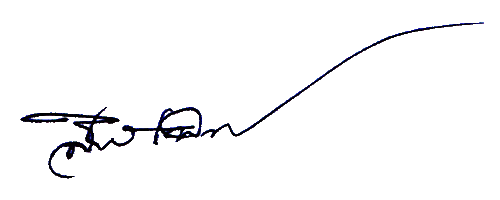 ขอแสดงความนับถือ				    สิบโท(สาย  เนียมสันเทียะ)ประธานสภาองค์การบริหารส่วนตำบลสำโรงสำนักงานปลัด อบต./งานกิจการสภาโทรศัพท์ ๐-๔๔๙๓-๘๘๗๓ ต่อ ๑๑ โทรสาร ๐-๔๔๙๓-๘๘๗๓ ต่อ ๑๗Website : www.samrong.go.thE-mail : sao-samrong@hotmail.comประกาศสภาองค์การบริหารส่วนตำบลสำโรงเรื่อง  กำหนดวัน  เวลา สถานที่ประชุม  การประชุมสภา สมัยสามัญ สมัยที่  ๑  ประจำปี พ.ศ. ๒๕๖๒****************		อาศัยอำนาจตามความในมาตรา ๕๓ และมาตรา ๕๔ แห่งพระราชบัญญัติสภาตำบลและองค์การบริหารส่วนตำบล พ.ศ. ๒๕๓๗  และแก้ไขเพิ่มเติมถึงฉบับ ที่ ๖ พ.ศ. ๒๕๕๒ ประกอบกับระเบียบกระทรวงมหาดไทยว่าด้วยข้อบังคับการประชุมสภาท้องถิ่น พ.ศ. ๒๕๔๗ แก้ไขเพิ่มเติมถึง (ฉบับที่ ๒) พ.ศ. ๒๕๕๔  ข้อ ๒๔ และมติองค์การบริหารส่วนตำบลสำโรงคราวประชุมสมัยสามัญที่ ๑ ประจำปี ๒๕๖๑ วันที่ ๒ กุมภาพันธ์ พ.ศ. ๒๕๖๑ 		เพื่อให้การประชุมสภาองค์การบริหารส่วนตำบลสำโรง เป็นไปด้วยความเรียบร้อย จึงกำหนดวันประชุมสภา สมัยสามัญ สมัยที่ ๑ ประจำปี พ.ศ. ๒๕๖๒ ในวันที่ ๑ กุมภาพันธ์ ๒๕๖๒ เวลา ๐๙.๐๐ น. 
ณ ห้องประชุมองค์การบริหารส่วนตำบลสำโรง เพื่อกำหนดสมัยประชุมสภาสมัยสามัญ ประจำปี พ.ศ. ๒๕๖๒ 
และสมัยประชุมสภาสมัยแรกของปี พ.ศ. ๒๕๖๓ โดยประชาชนสามารถเข้าฟังการประชุมสภาองค์การบริหารส่วนตำบลสำโรง ได้ตามระเบียบที่สภากำหนด		จึงประกาศให้ทราบโดยทั่วกัน			ประกาศ   ณ   วันที่     ๒๘    เดือน     มกราคม    พ.ศ. ๒๕๖๒สิบโท(สาย  เนียมสันเทียะ)ประธานสภาองค์การบริหารส่วนตำบลสำโรงระเบียบวาระการประชุมสภาสมัยสามัญ  สมัยที่  ๑  ประจำปี พ.ศ. ๒๕๖๒วันที่  ๑  กุมภาพันธ์  ๒๕๖๒ณ  ห้องประชุมองค์การบริหารส่วนตำบลสำโรง**************************ระเบียบวาระที่  ๑	เรื่อง   ประธานแจ้งให้ที่ประชุมทราบ			...................................................................................................................			...................................................................................................................			...................................................................................................................			...................................................................................................................ระเบียบวาระที่  ๒	เรื่อง  รับรองรายงานการประชุมครั้งที่ผ่านมาสมัยสามัญ สมัยที่ ๔  ประจำปี ๒๕๖๑ วันที่ ๑๑ ธันวาคม ๒๕๖๑ระเบียบวาระที่  ๓	กระทู้ถาม			- ไม่มี-ระเบียบวาระที่  ๔	เรื่องที่คณะกรรมการที่สภาท้องถิ่นตั้งขึ้นพิจารณาเสร็จแล้ว			- ไม่มี-ระเบียบวาระที่  ๕	เรื่องที่เสนอใหม่๕.๑  กำหนดสมัยประชุมสภาสมัยสามัญ ประจำปี พ.ศ. ๒๕๖๒ และสมัยประชุมสภาสมัยแรกของปี พ.ศ. ๒๕๖๓๕.๒ ขอความเห็นชอบเพิ่มเติมแผนพัฒนาองค์การบริหารส่วนตำบลสำโรง 
(พ.ศ. 2561 – 2564) ครั้งที่ ๖๕.๓ เรื่องการคัดเลือกสถานที่ การดำเนินงานตามโครงการอนุรักษ์พันธุกรรมพืชอันเนื่องมาจากพระราชดำริสมเด็จพระเทพรัตนราชสุดาฯ สยามบรมราชกุมารี (อพ.สธ.)ระเบียบวาระที่  ๖	เรื่องอื่นๆ  (ถ้ามี)- ไม่มี-******************************